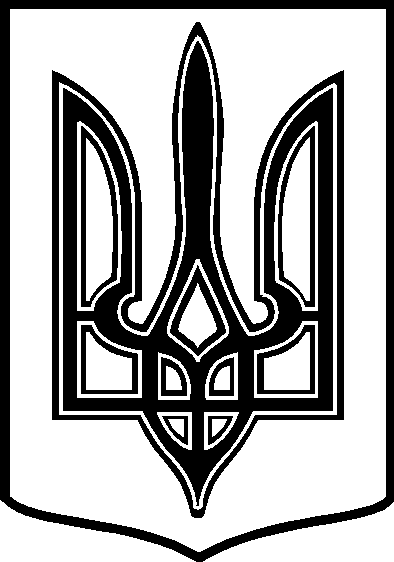 УКРАЇНАТАРТАЦЬКА СІЛЬСЬКА РАДАЧЕЧЕЛЬНИЦЬКОГО РАЙОНУ ВІННИЦЬКОЇ ОБЛАСТІ РІШЕННЯ № 15811.04.2017 року                                                                    13 сесія 7 скликанняс. ТартакПро вилучення з користування земельних ділянок   Розглянувши заяви  громадян Подольського А. П., Колісника М. М.  про вилучення земельних ділянок з  користування,  сільська рада ВИРІШИЛА:1.  Згідно ст.ст. 12, 141 Земельного кодексу України, п. 34 ч. 1ст. 26 Закону України „Про місцеве самоврядування в Україні ”  вилучити з  користування земельні ділянки до земель запасу Тартацької сільської ради у громадян:- Подольського Анатолія Павловича  -   площею 0,175 га,  яка розташована                                                                        за  адресою:  с. Тартак,                                                                         вул..Підгаєцького, б/н ( за школою,                                                                        в районі новобудов );- Колісника Миколи Тимофійовича -      площею 0,22 га,  яка розташована                                                                         за   адресою:  с. Тартак  ,                                                                       вул..Шевченка, б/н в зв’язку зі                                                                        смертю користувача.2. Контроль за виконанням даного рішення покласти на постійну   комісію з  питань охорони  довкілля,  раціонального використання земель таземельних відносин   ( голова  комісії –  П. В. Поліщук ).   Сільський голова:                                                      В. В. Демченко